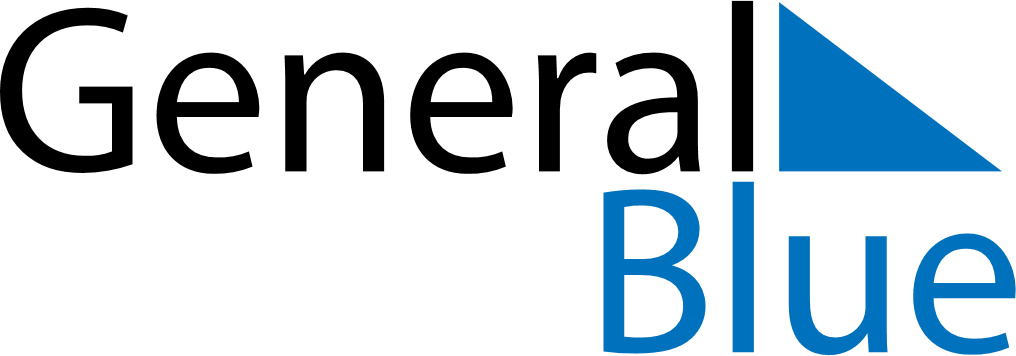 October 2020October 2020October 2020October 2020CanadaCanadaCanadaSundayMondayTuesdayWednesdayThursdayFridayFridaySaturday12234567899101112131415161617Thanksgiving18192021222323242526272829303031Halloween